Прокуратура Сергиевского района разъясняет: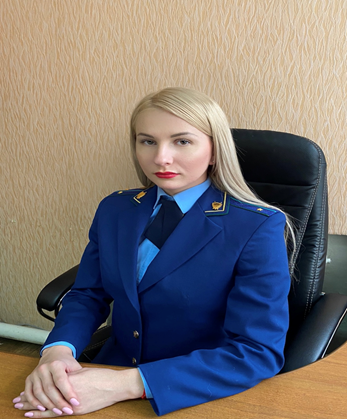 Кто может забирать ребёнка из детского сада и необходима ли нотариальная доверенность?На вопрос отвечает старший помощник прокурора Сергиевского района  Анастасия СтаровероваВ данном случае нотариальное заверение не требуется.Может ли бабушка и дедушка забирать моих детей из детского сада?Согласно, примерной форме договора на образование, родитель обязан обеспечить посещение воспитанником образовательной организации согласно правилам внутреннего распорядка, порядок посещения ребёнком детского сада, в том числе определение лиц, приводящих и забирающих детей, регулируется локальным нормативным актом образовательной организации. (см. ч. 2 ст. 53 Закона № 273-ФЗ)Где можно ознакомится с правами и обязанностями участников образовательного процесса?Локальные нормативные акты, устанавливающие права и обязанности участников образовательного процесса, должны размещаться на официальном сайте образовательной организации в сети «Интернет» (ст. 29 Закона № 273-ФЗ)В связи с этим с правилами внутреннего распорядка можно ознакомиться на сайте дошкольной организации.Вместе с тем необходимо отметить, что доверяя другим лицам забирать ребенка, родитель берет на себя ответственность за сохранность его жизни и здоровья за пределами дошкольной организации.   При наличии нарушений со стороны должностных лиц детского сада Вы вправе обратиться в территориальные органы образования или прокуратуры с заявлением о проведении проверки. 25.03.2020